Create rules to filter your emailsYou can manage your incoming mail using Gmail’s filters to send email to a label, or archive, delete, star, or automatically forward your mail. Create a filterOpen Gmail.In the search box at the top, click the Down arrow .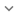 Enter your search criteria. If you want to check that your search worked correctly, see what emails show up by clicking Search . 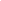 At the bottom of the search window, click Create filter with this search. Choose what you’d like the filter to do.Click Create filter.Note: When you create a filter to forward messages, only new messages will be affected. ​Additionally, when someone replies to a message you've filtered, the reply will only be filtered if it meets the same search criteria. Use a particular message to create a filterOpen Gmail.Check the checkbox next to the email you want. Click More.Click Filter messages like these.Enter your filter criteria.